НОД  в средне группе по художественно-эстетическому развитию (рисование)«Салют Победы».Цель:Формировать представление у детей о Великой Отечественной войне.Задачи:Образовательные:- Расширить знания детей о праздновании дня Победы.- Формировать представление о том, что всем людям на Земле нужен мир.3. Воспитывать любовь, гордость и уважение к Родине и к ее защитникам.Развивающие:- Научить детей рисовать салют цветными красками .- Развивать творческое воображение, фантазию.Воспитательные:- Воспитывать любовь, гордость и уважение к Родине и к ее защитникам.Средства обучения: Иллюстрации на военную тему, с изображением салюта, альбомные листы, шаблоны звёздочек, цветные карандаши.Предварительная работа. Чтение художественной литературы о Великой Отечественной войне. Рассматривание иллюстраций военных лет. Беседы о подвигах и мужестве солдат, о самоотверженном труде в тылу врага, о мирной жизни. Слушание песен военных лет. Коллективная работа “Вечный огонь”.Ход НОД.Воспитатель читает стихотворение Андрея Усачёва«Что такое День Победы?»:Что такое День Победы?
Это утренний парад: 
Едут танки и ракеты, 
Марширует строй солдат.
Что такое День Победы?Это праздничный салют:Фейерверк взлетает в небо,Рассыпаясь там и тут.
Что такое День Победы?Это песни за столом,Это речи и беседы,Это дедушкин альбомЭто фрукты и конфеты,Это запахи весны…Что такое День Победы –Это значит – нет войны.В:Дети, о чем говорится в этом стихотворении?(Ответы детей).Беседа о войне, о празднике 9 Мая.В. Дети, 9 Мая очень светлый и радостный праздник для всех. В этот день закончилась война с немецким фашизмом. Мы с благодарностью вспоминаем наших славных воинов-защитников, отстоявших мир в жестокой битве. Мы всегда будем помнить, какой ценой обрели наши люди этот мир. Как вы думаете, что такое война?Д. Война – это голод, горе, смерть, зло.В. Что вы знаете о Великой Отечественной войне?(ответы детей).В. Правильно, дети, Великая Отечественная война была долгой и кровопролитной. Это была страшная и жестокая война. Она принесла горе в каждую семью. Поэтому вся огромная страна поднялась на борьбу с врагом. Как сражались наши солдаты, защищая страну от фашистов?Д. Солдаты сражались храбро, смело, мужественно.В. Какими качествами обладали защитники нашей Родины?Д. Они обладали такими качествами, как сила, смелость, выносливость, находчивость, смекалка, большая любовь к Родине.В. Правильно, дети, благодаря мужеству и смелости нашего народа, мы одержали победу. И мне очень хочется, чтобы вы никогда не узнали, что такое голод и холод, не просыпались по ночам от взрывов и бомбежек, никогда не испытали ужасов войны.В. Девятого мая, в честь праздника Победы, во всех городах будут греметь залпы салюта. Салют – это добрая память о наших солдатах.Пышные букеты, в небе расцветают,
Словно искры света, лепестки сверкают.
Вспыхивают астрами, голубыми, красными, 
Синими, лиловыми, каждый раз все новыми.
А потом рекою золотой текут.
Что это такое?Д. (Хором.) Праздничный салют.Рассматривание иллюстраций с праздничным салютом.Звучит фонограмма залпов салюта.2. Физминутка:"Салют"Вокруг все было тихо. Встать прямо, руки опустить.И вдруг - салют! Салют! Поднять руки вверх.Ракеты в небе вспыхнули Раскрыть пальчики веером,И там, и тут! Помахать руками над головойвлево – вправо.Над площадью, над крышами, Присесть, встать, рукиНад праздничной Москвой Раскрыть пальчикиВзвивается все выше Поднять вверх (2-3 раза)Огней фонтан живой.На улицу, на улицу Легкий бег на местеВсе радостно бегут,Кричат: " Ура!" Поднять руки вверх, крикнуть«Ура»Любуются Раскрыть пальчики веером,На праздничный салют! Помахать руками над головойвлево – вправоВ. Очень красивый салют у нас получился. Я предлагаю пройти за столы и каждому изобразить салют.В. Как я уже сказала, 9 Мая, в честь Победы, почти в каждом городе прогремят праздничные салюты. Ребята, как вы думаете, что такое салют?Д. Салют – это разноцветные искры в небе, разноцветные огни.Мы будем выполнять салют: цветными карандашами, с использованием шаблонов-звёздочек. Вот такие красивые салюты получились у меня. (Рассматривание образца).Самостоятельная работа детей.Дети проходят и садятся за столы и приступают к рисованию салюта.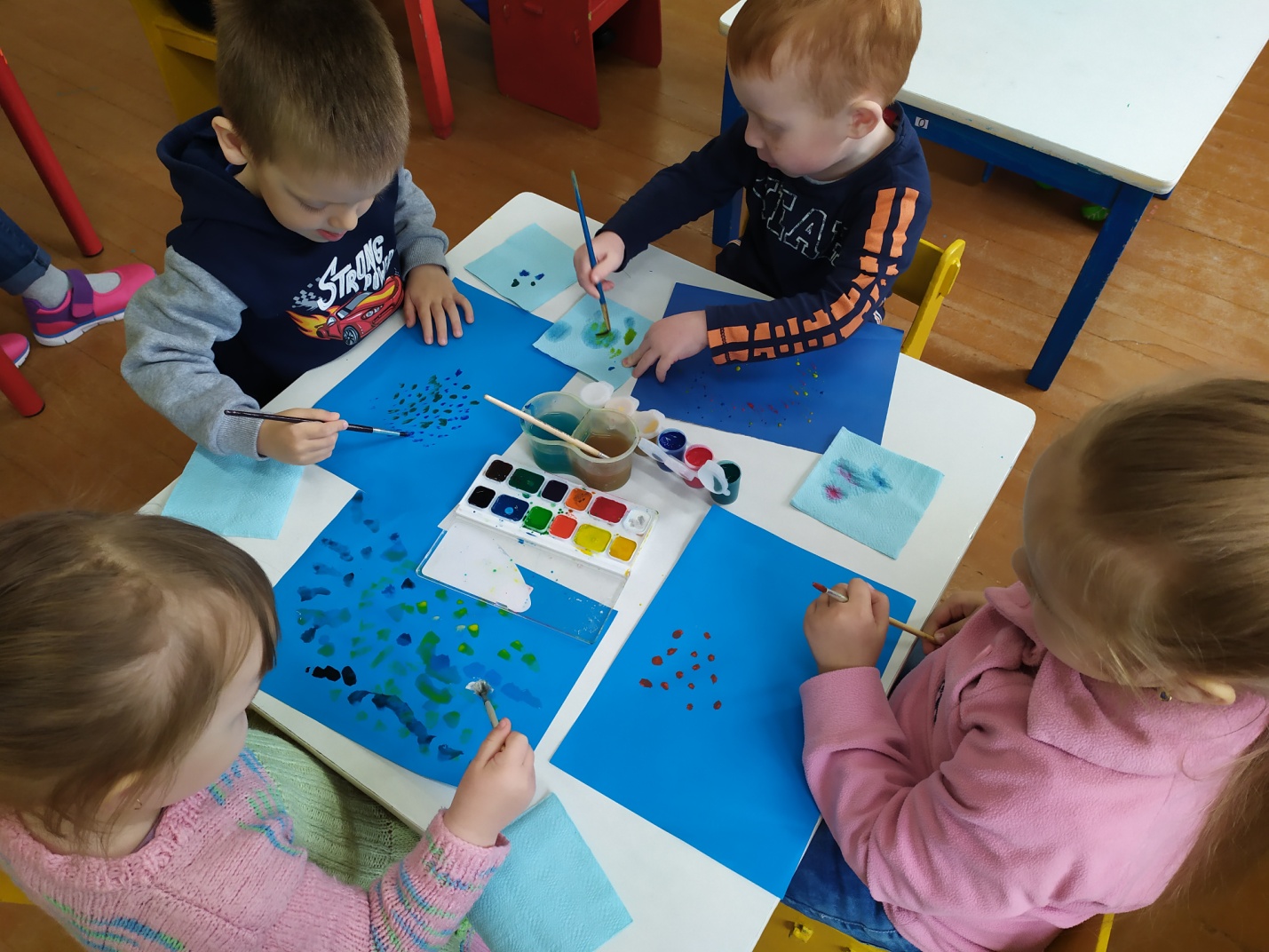 